Vehicles owned by the Diocese of Palmerston North and its Parishes are used for work purposes as are personal vehicles.  This policy aims to ensure that workers who drive vehicles in the course of their work demonstrate safe, efficient driving skills and other good road safety habits at all times and to maintain all vehicles owned by the organization in a safe, clean and roadworthy condition to ensure the maximum safety of the drivers, occupants and other road users as well as reduce the impact of company vehicles on the environment – this also applies to personal vehicles used for work purposes. CoverageThe Diocese is a Person Conducting a Business or Undertaking (PCBU).Each Parish is also separately a Person Conducting a Business or Undertaking (PCBU).  The policy and procedure is applicable to all workers driving both personal and organisational vehicles for work purposes.ProceduresRESPONSIBILITIES The PCBU Manager is responsible for:Forbidding the use of mobile phones in vehicles while driving, except when using hands free devicesEncouraging regular breaks while drivingEnsuring the PCBU is informed if existing workers become unlicensedAll staff and volunteers using vehicles for work purposes are responsible for:Ensuring they hold a current driver licence for the class of vehicle they are driving and this licence is carried when driving a company vehiclePaying for all speeding or infringement fines obtainedImmediately notifying their Manager if their driver licence has been suspended or cancelled or has had limitations placed upon itBeing responsible and accountable for their actions when driving for the purposes of workDisplaying the highest level of professional conduct when driving an organisational vehicleComplying with all legislation when drivingAssessing hazards while driving and anticipate ‘what if’ scenariosDriving within the legal speed limits, including driving to the conditionsWearing a safety belt at all timesNever driving under the influence of alcohol or drugs, including prescription and over the counter medication if they cause drowsiness – to do so will merit disciplinary measuresFor adhering to the legal requirements for driving with regards to the use of substances (e.g. alcohol and other) – failure to so will result in disciplinary measuresAvoiding distraction when drivingIf a worker is driving a personal vehicle for the purposes of work, the same responsibilities apply.  In addition:The car must be legally registered, warranted and insured for the purposes of work – the worker must show evidence of this on requestThe worker must not carry loads for which the vehicle is unsuited, nor may they carry more passengers than for whom there are seat belts
Approval and ReviewThis Procedure was approved by the Diocese of Palmerston North on 27 July 2017
This Procedure was ratified by the Parish of  __________________	on _____________ (date)This Procedure will be reviewed by the Diocese of Palmerston North on 1 July 2018Smoke-freee NZ has a range of signs available for purchase, see http://www.smokefree.org.nz/smokefree-resources/signage-0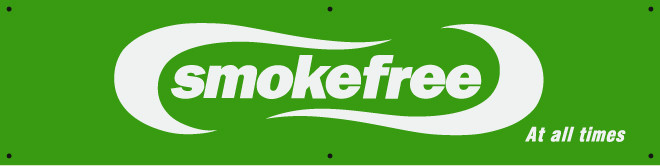 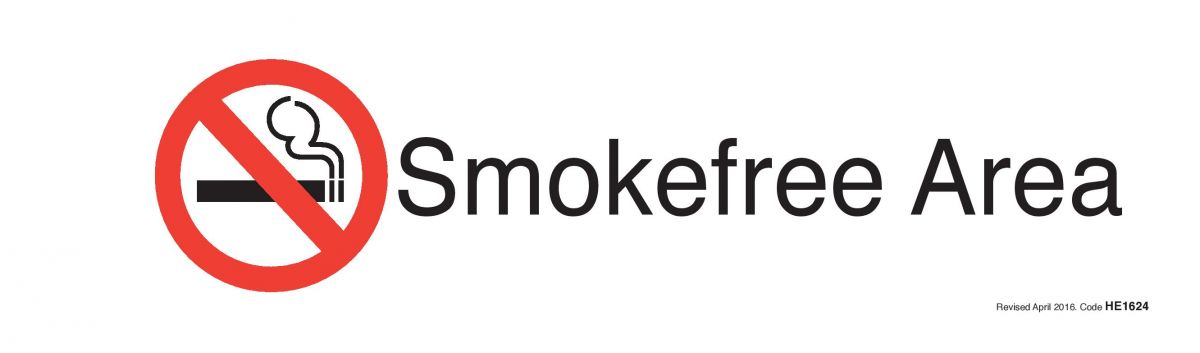 